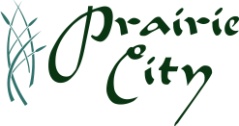  Mayor:  Chad Alleger Council Members:  Dianne Taylor   (Pro Tem)  Brent Berger   Christy Lindsay   Ann McDonald  Deb Townsend  City Administrator   John Lloyd        City Clerk   Jodie Wyman  Deputy Clerk   Emily Voeller  Library Director   Sue Ponder Interim Police Chief Mike German  Fire Chief   Ryan Van Der Kamp  Ambulance Director   Amy Davis City Attorney Brick Gentry Law Firm     203 E. Jefferson  Prairie City, IA 50228www.prairiecityiowa.us  515/994-2649 phone  515/994-2376 faxPRAIRIE CITY COUNCIL MEETING AGENDA ZOOM MEETING12:00 P.M. monday, November 16, 2020AMERICANS WITH DISABILITIES ACT COMPLIANCE: IF THERE IS ANYONE WISHING TO ATTEND THE MEETING THAT MAY REQUIRE SPECIAL ASSISTANCE IN BEING ABLE TO PARTICIPATE IN THIS MEETING, PLEASE ADVISE CITY HALL OF YOUR NEEDS 48 HOURS PRIOR TO THE MEETING.  You are hereby notified that members of the City Council for Prairie City, Iowa, may be present and a quorum may exist even though members are videoconferencing or teleconferencing.  The Council will discuss items to be addressed during the Council Workshop.   Call meeting to Order and Pledge of AllegianceRoll CallPUBLIC COMMENTAGENDA APPROVALOLD BUSINESS:Resolution 11-16-20-1 Resolution requesting reimbursement from the Iowa COVID-19 Government Relief Fund Resolution 11-16-20-2 Setting a Public Hearing to add allow 15 minute parking on W. 2nd Street in the 300 and 400 blocksNEW BUSINESS:  Approval of a Class C Liquor License with Sunday Sales to Whiskey Barrel Pub and Eatery at 112 E Jefferson St.Adjourn